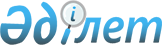 О поpядке пpедоставления участникам Великой Отечественной войны, а также лицам, нагpажденным оpденами и медалями СССР за самоотвеpженный тpуд и безупpечную воинскую службу в тылу в годы Великой Отечественной войны, бесплатного пpоезда на всех видах гоpодского пассажиpского тpанспоpта (за исключением такси) и на автомобильном тpанспоpте общего пользования (за исключением такси) в сельской местности (в пpеделах администpативного pайона по месту жительства)
					
			Утративший силу
			
			
		
					ПОСТАНОВЛЕНИЕ Совета Министpов Казахской ССР от 29 сентябpя 1989 г. N 302. Утpатило силу - постановлением Кабинета Министpов РК от 19 июля 1995 г.N 999



          В соответствии с Законом СССР от 1 августа 1989 г. "О неотложных
мерах по улучшению пенсионного обеспечения и социального обслуживания 
населения" Совет Министров Казахской ССР постановляет:




          1. Облисполкомам, Алма-Атинскому и Ленинскому горисполкомам
обеспечить введение с 1 октября 1989 г. участникам Великой 
Отечественной войны, а также лицам, награжденным орденами и медалями 
СССР за самоотверженный труд и безупречную воинскую службу в тылу в
годы Великой Отечественной войны, а также родителям и женам
военнослужащих, погибших вследствие ранения, контузии или увечья,
полученных при защите СССР или при исполнении иных обязанностей военной
службы, либо вследствие заболевания, связанного с пребыванием на 
фронте, бесплатного проезда на всех видах городского пассажирского
транспорта (за исключением такси) и на автомобильном транспорте
общего пользования (за исключением такси) в сельской местности (в 
пределах административного района по месту жительства).




          Документами, дающими право на бесплатный проезд, служат
"Удостоверение участника войны", "Удостоверение" (для лиц 
вольнонаемного состава действующей армии), "Удостоверение о 
праве на льготы" (для труженников тыла, награжденных орденами и 
медалями СССР за самоотверженный труд и безупречную воинскую службу 
в тылу в военные годы).




          Родителям и женам погибших военнослужащих льготы предоставляются
на основании пенсионного удостоверения, в котором проставляется
штамп "Вдова (мать, отец) погибшего воина" или делается заверенная
печатью и подписью руководителя учреждения, выдавшего пенсионное
удостоверение, соответствующая запись.      




          В случае, если указанные лица не являются пенсионерами, льготы
предоставляются им на основании справки о гибели военнослужащего,
выдаваемой соответствующими органами Министерства обороны СССР,
Комитета государственной безопасности СССР и Министерства внутренних 
дел СССР.




          2. Госплану Казахской ССР и Министерству финансов Казахской ССР
совместно с Министерством транспорта Казахской ССР внести 
соответствующие изменения в нормативы отчислений от расчетного дохода
(прибыли) в бюджет, связанные с необходимостью компенсации потери 
выручки, вытекающие из настоящего постановления.




        Председателль
Совета Министров Казахской ССР




        Управляющему Делами
Совета Министров Казахской ССР








					© 2012. РГП на ПХВ «Институт законодательства и правовой информации Республики Казахстан» Министерства юстиции Республики Казахстан
				